Утвержден Приказом Закрытого Акционерного Общества «Азербайджанское Каспийское Морское Пароходство» от 01 декабря 2016 года, № 216.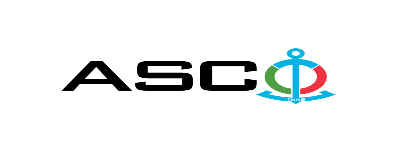 ЗАКРЫТОЕ АКЦИОНЕРНОЕ ОБЩЕСТВО «АЗЕРБАЙДЖАНСКОЕ КАСПИЙСКОЕ МОРСКОЕ ПАРОХОДСТВО» ОБЪЯВЛЯЕТ О ПРОВЕДЕНИИ ОТКРЫТОГО КОНКУРСА НА ЗАКУПКУ УСЛУГ ПО ГОДОВОМУ ТЕХНИЧЕСКОМУ ОБСЛУЖИВАНИЮ КРАНОВК О Н К У Р С №AM-004 /2019Комитет по закупкам ЗАО «АКМП»(на бланке участника-претендента)ПИСЬМО-ЗАЯВКА НА УЧАСТИЕ В ОТКРЫТОМ КОНКУРСЕ Город _______       “___”_________20___года ___________№           							                                                                                          Председателю Комитета по закупкам ЗАО «АКМП» Господину Дж.Махмудлу, Настоящей заявкой [с указанием полного наименования претендента-подрядчика] подтверждает намерение принять участие в открытом конкурсе № [с указанием претендентом номера конкурса], объявленном ЗАО «АКМП» в связи с закупкой «__________». При этом подтверждаем, что в отношении [с указанием полного наименования претендента-подрядчика] не проводится процедура ликвидации, банкротства, деятельность не приостановлена, а также отсутствуют иные обстоятельства, не позволяющие участвовать в данном тендере.  Гарантируем,что [с указанием полного наименования претендента-подрядчика] не является лицом, связанным с ЗАО «АКМП». Сообщаем,что для оперативного взаимодействия с Вами по вопросам, связанным с представленной документацией и другими процедурами, нами уполномочен:Контактное лицо: . . . . . . . . . . . . . . . . . . . . . . . . . . .  Должность контактного лица: . . . . . . . . . . . . . . . . . . . . .  Телефон: . . . . . . . . . . . . . . . . . . . . . . . . . . . . . . . . .  Факс: . . . . . . . . . . . . . . . . . . . . . . . . . . . . . . . . . Адрес электронной почты: . . . . . . . . . . . . . . . . . . . . . . . . _______________________________  Приложение:Оригинал  банковского  документа об  оплате взноса за участие в конкурсе –  на ____ листах. ________________________________                                   _______________________(Ф.И.О. уполномоченного лица) (подпись уполномоченного лица)                         _________________________________                                                  (должность уполномоченного лица)                                                                                                                                                                                                                                             M.П.ПЕРЕЧЕНЬ УСЛУГ ПО ГОДОВОМУ ТЕХНИЧЕСКОМУ ОБСЛУЖИВАНИЮ КРАНОВ1. По судоремонтному заводу "Бибиэйбат":2. По судоремонтному заводу "Зых":3. По КМНФ :Технические требования :Документы, отражающие соответствующую лицензию и опыт предприятия, должны быть представлены для оказания услуги.Требуется локальный технический осмотр кранов с целью оценки и осуществления работ.   Следует учитывать что,  в течение года работы по услугам осуществляюутся как в рабочее, так и в нерабочее время, и в то же время оперативно. Требуется указать гарантийный срок после окончания работ по ремонту.Во время проведения работ и оказания услуг следует строго соблюдать требования  охраны труда и пожарной безопасности.Контактное лицо по техническим вопросам Контактное лицо по техническим вопросам Назим Расулов ( 050 ) 220 90 76                                       E-mail: nazim.rasulov@asco.az До заключения договора купли-продажи с компанией победителем конкурса  проводится проверка претендента в соответствии с правилами закупок ЗАО  «Азербайджанское Каспийское Морское Пароходство». Компания победитель должна заполнить специальную форму через  адрес ( http://www.acsc.az/az/pages/2/241 ) и представить нижеуказанные документы :http://www.acsc.az/az/pages/2/241Устав компании (со всеми изменениями и дополнениями)Выписка из реестра коммерческих юридических лиц (выданная в течение последнего 1 месяца)Информация об учредителе юридического лица  в случае если учредитель является юридическим лицомИНН свидететльствоАудированный баланс бухгалтерского учета или налоговая декларация (в зависимости от системы налогообложения) / справка на отсутсвие налоговой задолженности в органах налогообложения Удостоверения личности законного представителяЛицензии учреждения необходимые для оказания услуг / работ (если применимо)Договор не будет заключен с компаниями которые не предоставляли указанные документы и не получили позитивную оценку по результатам процедуры проверки !   Перечень документов для участия в конкурсе: Заявка на участие в конкурсе (образец прилагается) ; Банковский документ об оплате взноса за участие в конкурсе ; Конкурсное предложение. На первичном этапе, заявка на участие в конкурсе (подписанная и скрепленная печатью) и банковский документ об оплате взноса за участие должны быть представлены на Азербайджанском, русском или английском языках не позднее 18:00 (по Бакинскому времени) 23.01.2019 года по месту нахождения Закрытого Акционерного Общества «Азербайджанское Каспийское Морское Пароходство» (далее – ЗАО «АКМП») или путем отправления на электронную почту контактного лица. Перечень (описание) закупаемых товаров, работ и услуг прилагается. Сумма взноса за участие в конкурсе и приобретение сборника основных условий (пригласительных документов к конкурсу): Претенденты, желающие принять участие в конкурсе, должны оплатить нижеуказанную сумму взноса за участие в конкурсе путем перечисления средств на банковский счет ЗАО «АКМП» с последующим представлением в ЗАО «АКМП» документа, подтверждающего оплату, в срок не позднее, указанного в первом разделе.  Претенденты, выполнившие данное требование, вправе приобрести сборник основных условий по предмету закупки у контактного лица в электронном или печатном формате в любой день недели с 09.30 до 17.30 часов до даты, указанной в графе III объявления.50 AZN (с учетом НДС) допускается оплата суммы взноса за участие в манатах или в долларах США и Евро в эквивалентном размере.   Номер счета : Взнос за участие в конкурсе не подлежит возврату ни при каких обстоятельствах, за исключением отмены конкурса ЗАО «АКМП»!Предельный срок и время подачи конкурсного предложения :Участники, представившие заявку на участие и банковский документ об оплате взноса за участие в конкурсе до срока, указанного в первом разделе, должны представить свои конкурсные предложения в ЗАО «АКМП» в запечатанном конверте (один оригинальный экземпляр и две копии) не позднее 15:00 (по Бакинскому времени) 01.02.2019 года.Конкурсные предложения, полученные позже указанной даты и времени, не вскрываются и возвращаются участнику.Информация о применяемых правилах конкурса и преимущественном праве ЗАО «АКМП» :Конкурс будет проведен в соответствии с Приказом ЗАО «АКМП» от 12 июня 2014 года, № 99 и утвержденным данным приказом «Порядком организации и управления закупок по Закрытому Акционерному Обществу «Азербайджанское Каспийское Морское Пароходство».ЗАО «АКМП» вправе отклонить все конкурсные предложения и отменить конкурс согласно «Порядку организации и управления закупок по Закрытому Акционерному Обществу «Азербайджанское Каспийское Морское Пароходство».Адрес закупочной организации : Азербайджанская Республика, город Баку AZ1029 (индекс), Пр. Гейдара Алиева 152, "Чинар Плаза" 24-й этаж, Комитет по Закупкам ЗАО «АКМП». Контактное лицо : Джалилов Вюгар Секретарь Комитета по закупкам ЗАО «АКМП»Телефон : +994 12 404 37 00 (1132)Адрес электронной почты:: tender@asco.az По юридическим вопросам :Телефон : +994 50 277 02 85Адрес электронной почты : Huquq.meslehetcisi@asco.azДата, время и место вскрытия конвертов с конкурсными предложениями :Вскрытие конвертов будет производиться в 16.30 (по Бакинскому времени) 01.02.2019 года по адресу, указанному в разделе V. Сведения о победителе конкурса :Сведения о победителе конкурса доступны на веб-странице (раздел объявлений) ЗАО «АКМП» Прочие условия конкурса :Н\п  Инвентарный номер  (Номер SAAP)  Марка   кранов Грузоподъемность НазначениеГод выпуска1.2002418Кран КБ-3088 тоннБашенный кран19892.2002407Кран КБ-1008 тоннБашенный кран19923.2002408Кран КБ-3088 тоннБашенный кран19884.3000036Кран КПМ15 тоннПортальный кран 19645.3000034Кран КПМ32/16 тоннПортальный кран 19766.2003381Кран КПМ10 тоннПортальный кран 19747.3000041Кран КПМ32/16 тоннПортальный кран 19888.2002427Кран КМ5 тоннМостовой кран19559.2002426Кран КМ5 тоннМостовой кран198610.2002425Кран КМ5 тоннМостовой кран198511.2002423Кран КМ5 тоннМостовой кран197712.2002561Кран КМ5 тоннМостовой кран195513.2002562Кран КМ5 тоннМостовой кран195514.2002563Кран КМ5 тоннМостовой кран195515.2002564Кран КМ5 тоннМостовой кран195516.2002424Кран КМ5 тоннМостовой кран1969172002428Кран КМ15 тоннМостовой кран1975182003382Кран КПМ      32/16 тоннПортальный кран 1982192003385Портальный кран5 тоннПортальный кран1973Н\п(Номер SAAP)Марка крановГрузоподъемность (тонна)НазначениеДата ввода в эксплуатацию2002063КПМ 32 / 1632 / 16Портальный кран19952002064KПM 32 / 1632/16Портальный кран19783000054КПМ 20 \ 1020 \ 10Портальный кран19822002066KПM 32/1632 / 16Портальный кран19853000053КПМ 20 \ 1020 \ 10Портальный кран19902002067КПМ 20 / 1020 / 10Портальный кран19862004003EKK-A-15-38015Мостовой кран 20122004005EKK-A-10-38010Мостовой кран 20122004007EKK-A-10-38010Мостовой кран 20122004009EKK-A-10-38010Мостовой кран 20122004011EKK-A-10-38010Мостовой кран 20122004013EKK-A-10-38010Мостовой кран 20122004015EKK-A-10-38010Мостовой кран 20122004360КМЭ - 1010Мостовой кран 20152004380КМЭ - 2020Мостовой кран 20152004381КМЭ - 2020Мостовой кран 20152004382КМЭ - 1010Мостовой кран 20152004383КМЭ - 1010Мостовой кран 20152004384КМЭ - 1010Мостовой кран 20152004585KBE-3,23.2Балочный кран 20152004566KBE-3.23.2Балочный кран 2015Н\пНомер SAAP .Модель, маркаГрузоподъемность (тонна)НазначениеДата ввода в эксплуатацию13000014КПМ 32 / 1632Портальный кран1979